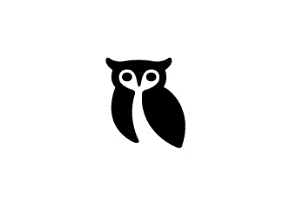 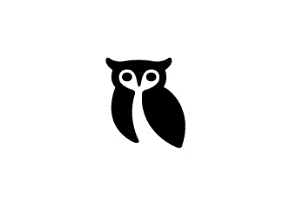 Dear Parents & CarersI'm sure that many of you may be aware that guidance documents were released yesterday from DfE around the opening of schools in September.Within the guidance, there is a lot of information for us to work through and digest and we must then use this information to make the appropriate plans for our particular school setting. We will need to think very carefully about how each day will look for year groups, organisation of bubble groups, staffing, staggered start and finish times, breakfast and after school clubs, extra curricular activities and obviously what our whole school COVID-19 recovery and curriculum deficit strategy will need to be - so as you can see, there is a lot to consider and we want to ensure that we get this absolutely right for our whole school community.Once the senior leadership team in school have more definitive plans in place for some of these areas, I will be sure to share them with you next week.One thing which I can confirm however (which we are all thrilled about) is that all of our children will be back in school in September! Whilst things won't be 'back to normal' yet and things will have to look different in school for a little while, I am just so pleased that we will have our school family back together where they belong. I know that with the continued co-operation and support of our whole community, we can make the return to school for all of our pupils a roaring success.I look forward to contacting you all next week.Warmest wishes.Mr Adams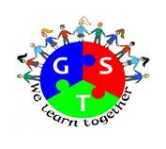 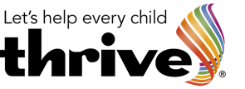 